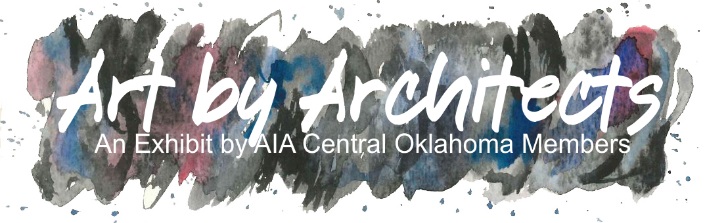 ENTRY FORMAIA CENTRAL OKLAHOMA MEMBER INFORMATIONNAME: COMPANY: TYPE OF MEMBER:   AIA    ASSOCIATE AIA   ALLIED PHONE NUMBER:EMAIL ADDRESS: ENTRY INFORMATIONENTRY I- TITLE: MEDIUM:RETAIL VALUE:                                     SIZE: SHORT DESCRIPTION: ENTRY II- TITLE: MEDIUM:RETAIL VALUE:                                       SIZE: SHORT DESCRIPTION:ARTIST AGREEMENT:I agree to grant AIA and IAO permission to reproduce artwork images for marketing purposes.  In addition, I understand that if my artwork is for sale, the sale will be split, 40% to IAO and 60% to the artist.  SIGNATURE: 